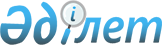 О внесении изменений и дополнений в решение городского маслихата от 24 декабря 2013 года № 24/176 "Об утверждении Правил оказания социальной помощи, установления размеров и определения перечня отдельных категорий нуждающихся граждан"
					
			Утративший силу
			
			
		
					Решение Балхашского городского маслихата Карагандинской области от 6 февраля 2015 года № 35/288. Зарегистрировано Департаментом юстиции Карагандинской области 18 февраля 2015 года № 2982. Утратило силу решением Балхашского городского маслихата Карагандинской области от 3 ноября 2023 года № 8/71
      Сноска. Утратило cилу решением Балхашского городского маслихата Карагандинской области от 03.11.2023 № 8/71 (вводится в действие по истечению десяти календарных дней после дня его первого официального опубликования).
      В соответствии с Законом Республики Казахстан от 23 января 2001 года "О местном государственном управлении и самоуправлении в Республике Казахстан", Постановлением Правительства Республики Казахстан от 21 мая 2013 года № 504 "Об утверждении Типовых правил оказания социальной помощи, установления размеров и определения перечня отдельных категорий нуждающихся граждан" городской маслихат РЕШИЛ:
      1. Внести в решение городского маслихата от 24 декабря 2013 года № 24/176 "Об утверждении Правил оказания социальной помощи, установления размеров и определения перечня отдельных категорий нуждающихся граждан" (зарегистрировано в Реестре государственной регистрации нормативных правовых актов за № 2519, опубликовано в газетах "Балқаш өңірі" от 29 января 2014 года № 9 (12115), "Северное Прибалхашье" от 29 января 2014 года № 9 (1188)) следующие изменения и дополнения:
      1) в пункте 10 Правил оказания социальной помощи, установления размеров и определения перечня отдельных категорий нуждающихся граждан, утвержденных указанным решением:
       подпункты 1), 2) и 4) изложить в новой редакции:
      "1) к празднику Новый год - 1-2 января:
      детям-инвалидам;
      детям-сиротам и детям, оставшимся без попечения родителей;
      2) к празднику Наурыз мейрамы - 21-23 марта:
      получателям пенсий и социальных пособий по возрасту, размеры пенсий и пособий которых не превышают минимальный размер пенсий, установленный законодательством в Республике Казахстан;";
      "4) к Международному дню пожилых людей:
      лицам, достигшим семидесяти лет и старше;";
      дополнить подпунктами 6), 7), 8), 9), 10), 11), 12) и 13) следующего содержания:
      "6) к празднику Международный женский день - 8 марта:
      многодетным матерям, награжденным подвесками "Алтын алка" и "Кумис алка";
      многодетным семьям, имеющим четырех и более совместно проживающих несовершеннолетних детей;
      7) к празднику День защиты детей - 1 июня:
      детям-инвалидам;
      детям-сиротам и детям, оставшимся без попечения родителей;
      8) к празднику День Столицы - 6 июля:
      малообеспеченным гражданам, имеющим доход ниже черты бедности;
      малообеспеченным гражданам, имеющим доход ниже продовольственной корзины; 
      получателям пенсий и социальных пособий по возрасту, размеры пенсий и пособий которых не превышают минимальный размер пенсий, установленный в Республике Казахстан;
      9) к празднику День Конституции Республики Казахстан – 30 августа:
      инвалидам 1, 2, 3 группы;
      малообеспеченным гражданам, имеющим доход ниже черты бедности;
      малообеспеченным гражданам, имеющим доход ниже продовольственной корзины; 
      10) к празднику День Первого Президента Республики Казахстан – 1 декабря:
      участникам и инвалидам Великой Отечественной войны;
      11) ко Дню вывода советских войск с территории Афганистана – 15 февраля:
      участникам боевых действий в Афганистане;
      12) ко Дню памяти жертв аварии на Чернобыльской АЭС – 26 апреля:
      участникам ликвидации последствий катастрофы Чернобыльской АЭС;
      13) к празднику День Независимости Республики Казахстан – 16 декабря:
      участникам и инвалидам Великой Отечественной войны;
      лицам, приравненным к участникам Великой Отечественной войны и инвалидам Великой Отечественной войны;
      жертвам политических репрессий и лицам, пострадавшим от политических репрессий.";
      2) подпункты 1) и 5) пункта 11 Правил исключить.
      2. Настоящее решение вводится в действие по истечении десяти календарных дней после дня его первого официального опубликования и распространяется на правовые отношения, возникшие с 05 января 2015 года.
      "СОГЛАСОВАНО" 
      Аким города
      Райымбеков А. М.
      06 февраля 2015 года
      Руководитель
      Томпиева Ж. К.
      государственного учреждения 
      "Отдел занятости и социальных 
      программ города Балхаш" 
      06 февраля 2015 года
      Руководитель
      Шлыкова З. С.
      государственного учреждения 
      "Отдел экономики и финансов 
      города Балқаш" 
      06 февраля 2015 года
					© 2012. РГП на ПХВ «Институт законодательства и правовой информации Республики Казахстан» Министерства юстиции Республики Казахстан
				
Председатель сессии
Д. Калыкбеков
Секретарь городского маслихата
К. Рахимберлина